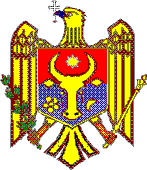 GUVERNUL REPUBLICA MOLDOVAHOTĂRÎRE nr._____din _______________2013 Cu privire la abrogarea Hotărîrii nr. 1222 din 10 octombrie 2003 ____________________________________________________________________Guvernul HOTĂRĂŞTE:Se abrogă Hotărîrea Guvernului nr. 1222 din 10 octombrie 2003 „Despre instituirea Comisiei interdepartamentale de control pentru asigurarea securităţii asistenţei farmaceutice şi contracararea importului ilicit de medicamente” (Monitorul Oficial al Republicii Moldova, 2003, nr.218 - 220, art.1276).PRIM-MINISTRU	IURIE LEANCĂContrasemnată:Viceprim-ministru		Tatiana PotîngMinistrul sănătăţii		Andrei UsatîiMinistrul afacerilor interne		Dorin ReceanMinistrul justiţiei		Oleg Efrim